      No. 008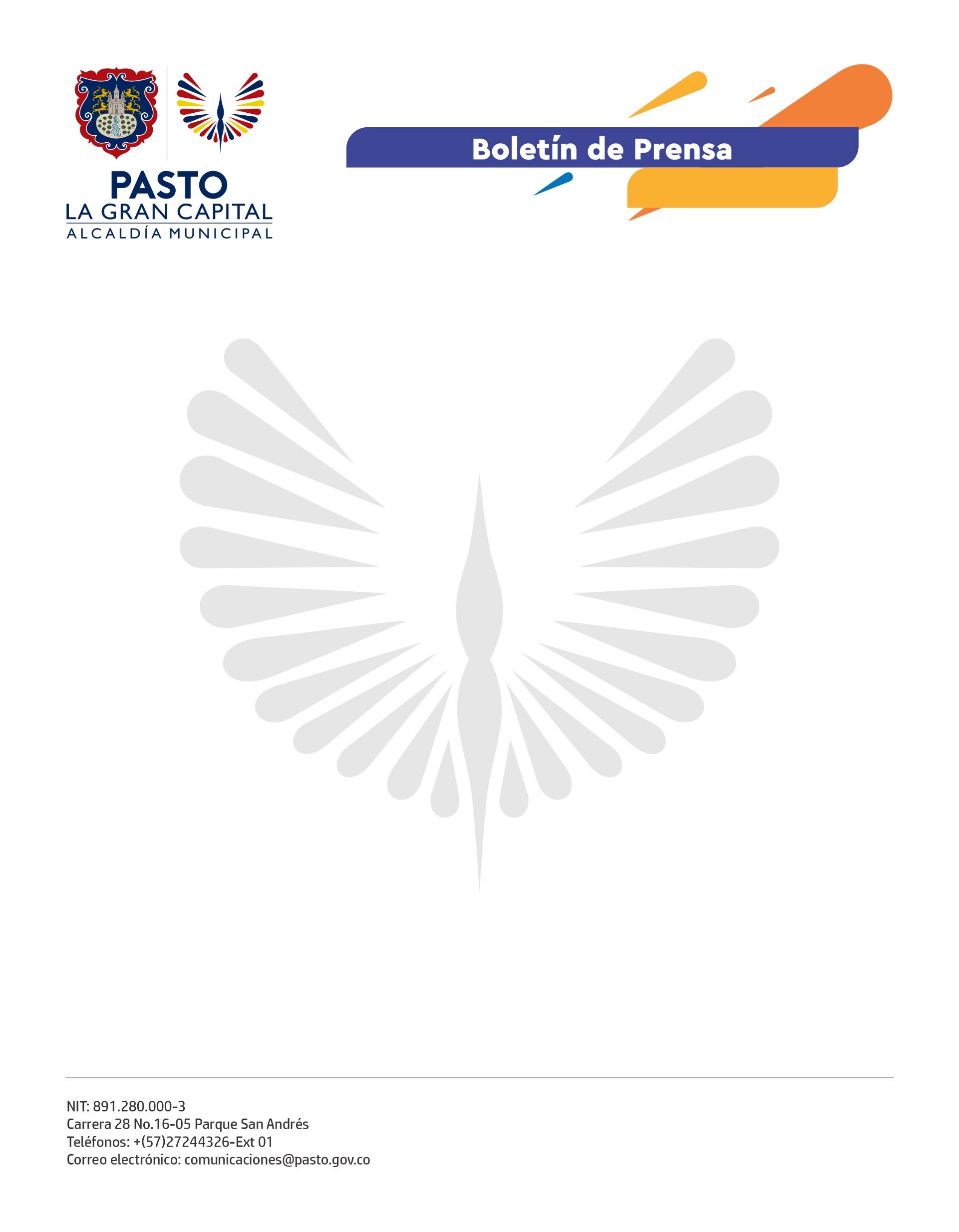 3 de enero de 2022DESDE EL 4 DE ENERO INICIARÁ EL CIERRE DE LA CARRERA 27 ENTRE CALLES 10 Y 21, DONDE SE UBICARÁ EL PASAJE CARNAVALCon el fin de que los artesanos del Carnaval tengan un espacio apropiado para armar y ultimar detalles de sus obras, desde este 4 de enero la carrera 27, entre calles 10 y 21, estará cerrada.El subsecretario Operativo de Tránsito, Fernando Bastidas, indicó que desde esta fecha unidades de la dependencia estarán custodiando la movilidad y mitigando el tráfico que se pueda presentar en la zona.“Todo el cuadrante que comprende la carrera 27 tendrá una vigilancia especial por parte de la Secretaría de Tránsito y de la Policía Metropolitana para garantizar la seguridad de peatones y conductores”, sostuvo el funcionario.A partir del 6 de enero, día en que se abrirá el Paseo Peatonal del Carnaval, el público deberá ingresar por la calle 10, a la atura del templo de San Felipe, donde funcionarios de la Secretaría de Salud verificarán el cumplimiento del esquema de vacunación y protocolos de bioseguridad. Bastidas expresó que propios y turistas tendrán la posibilidad de apreciar las diferentes obras durante 5 días, a partir del 6 de enero, las cuales estarán acompañadas de murgas, danzas y música tradicional del Carnaval de Negros y Blancos. “Instamos a mantener las medidas de prevención contra covid-19, usar de manera adecuada el tapabocas y el continuo lavado de manos. Es necesario que quienes deseen ingresar a esta exposición se inscriban en la plataforma habilitada, además de portar obligatoriamente el carné de vacunación de manera física o digital”, precisó.